Гречишкина Ольга Ивановна.Учитель биологии I категории СКО, район Г.МусреповаТахтабродская средняя школа.Конспект урока по биологии для 9 класса «Митоз – как основа бесполого размножения, его фазы»Цель урока: изучение  митоза, как одного из видов деления клетки; познакомиться с особенностями митоза и его биологической ролью в природе; раскрыть особенности протекания каждой фазы митоза.Тип урока – комбинированный урокМетоды: словесный, репродуктивныйОборудование:ХОД УРОКАI. Организационный моментII. Актуализация опорных знаний по теме «Регуляция транскрипции и трансляции у бактерий. Регуляция у высших организмов»1)беседа по вопросам, которые необходимо вспомнить для изучения нового материала 
-что вы знаете о делении клетки? (деление – это жизненное свойство клетки)
-что такое клеточный центр? (органоид, содержащий две центриоли в виде микротрубочек);
-что такое ДНК? (хранитель наследственной информации);
-что такое редупликация ДНК? (удвоение молекул ДНК);
-что такое хромосомы? (органоиды – носители наследственной информации). Доклад о строении хромосом; 
-что такое диплоидный набор хромосом? (двойной набор, характерный для соматических клеток);
-что такое гаплоидный набор хромосом? (одинарный, характерный для половых клеток);
2) Задача:-  Переведите приведённую ниже последовательность в белок. Запишите полученный белок. А теперь попробуйте удалить первые два нуклеотида и получить другой пептид. Запишите полученный пептид и сравните с первым. III Изучение нового материала:   А) Размножение организмов.   Б) Деление клеток   ДЕЛЕНИЕ КЛЕТОК
Жизненный цикл клетки – это промежуток времени от момента возникновения клетки в результате деления до ее гибели или собственного деления (лекция с элементами беседы)                                                                   Деление клетки                                              Митоз                   Мейоз                  Амитоз.МИТОЗ (греч. Mites – нить)- основной способ деления соматических клеток (2п =2п) 
МЕЙОЗ -  деление, при котором  образуются половые клетки (с гаплоидным набором хромосом)
АМИТОЗ (ПРЯМОЕ ДЕЛЕНИЕ) - Ядро делится перетяжкой или фрагментацией; цитоплазма не всегда делится; характерно для клеток заканчивающих своё развитие. Встречается при патологических процессах: воспаление, злокачественном росте. После амитоза клетки не могут делиться другими способами.
Клеточный цикл (жизненный цикл клетки) = митотический цикл (период существования клетки от её возникновения до деления клетки или гибели) 
   В) Митоз.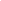 Г) Биологическое значение митоза:Обеспечение генетической стабильности, т.е. число хромосом в обеих дочерних клетках равно числу хромосом материнской клетки.IV. Закрепление знаний:А)Наборы хромосом:Гаплоидный, т.е. одинарный. Содержат ядра половых клеток. У человека их 23 хромосомы.Диплоидный, Т.е. двойной. Содержат Ядра соматических клеток. У человека их 46 Хромосом.Б) Составить схему митоза:

В) Задача:- Какой набор хромосом будут иметь дочерние клетки, если материнская клетка имеет 46 хромосом?  44, 28,32 хромосомы?
V.РефлексияVI. Домашнее задание. § 15, таблицаУ А У Г Ц У А А Г А У У Ц Ц У У У Ц Г Г АЭтапПроцессыИНТЕРФАЗАпериод подготовки клетки к делению (синтез АТФ, Удвоение всех органоидов клетки, хромосом, ДНК. Каждая хромосома состоит из двух дочерних – хроматид, перетянутых центромерой)IКАРИОКИНЕЗ:А) ПРОФАЗАспирализация хромосом (укорачиваются).  Ядерная оболочка и ядрышко распадаются, центриоли расходятся к полюсам и формируется ахроматиновое веретено.IБ) МЕТАФАЗАхромосомы выстраиваются в плоскости экватора клетки.IВ) АНАФАЗАцентромеры делятся; сестринские хроматиды всех хромосом одновременно отделяются друг от друга и расходятся к противоположным полюсам клетки.IГ) ТЕЛОФАЗАформируется оболочка новых ядер; деспирализуются хромосомы и восстанавливается ядрышко; происходит разделение клетки на две дочерниеIIЦИТОКИНЕЗДеление цитоплазмы.